Global Development Studies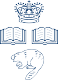 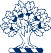 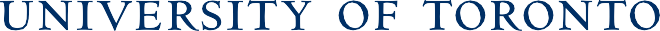 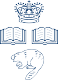 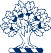                                   S C A R B O R O U G H2024 Application to International Development Studies Co-opInternal ApplicantsInstructions for Completing the ApplicationOnly use this form if you are currently enrolled at the University of Toronto Scarborough.Return the completed application form along with your resume via email to ids-coop@utsc.utoronto.ca and mira.kanaan@utoronto.ca  by April 23, 2024. Incomplete applications will not be considered. For admission to International Development Studies Co-op, the minimum Cumulative Grade Point Average (CGPA) requirement is 2.5 which must be maintained to remain in the program.  Students with 6 or more FCEs will not be considered for admission.IMPORTANT: In addition to submitting the application, applicants must request a Change of Subject POSt on ACORN to the International Development Studies (IDS) Co-op Program. The period to request Subject POSts is March 9 to April 23, 2024. Please review the Registrar’s Guide for information regarding registration dates. Students must check their status on ACORN as to whether they have been invited into the IDS C-op Subject POSt after the request period closes. They then must accept the post invite into the IDS Co-op program as per the dates noted in the Registrar’s Guide. 2024 Application to International Development Studies Co-opInternal Applicants’ Application FormComplete and return this form via email to ids-coop@utsc.utoronto.ca and mira.kanaan@utoronto.ca  by April 23, 2024 (for June entry) or July 30, 2024 (for September entry).Everyone has a purpose. Everyone has a story. What’s yours?

At the University of Toronto Scarborough, we welcome students with varied lived experiences and whose activities demonstrate learning and/or leadership potential beyond their academic records. We believe strongly that every applicant should be given an equitable opportunity to join our learning community.

This form is a safe space for you to tell us about your life, your interests, and your goals for entering our Program. The questions are designed to amplify your unique qualifications and contributions beyond your academic transcripts as we consider your application for admission. We strive to make our processes as accessible as possible and provide accommodations for applicants with disabilities, in accordance with the principles of the Accessibility for Ontarians with Disabilities Act (AODA). If you require any accommodations in the supplementary application process, please contact utsc.admissions@utoronto.ca

Please fill out the form to the best of your ability so we can get to know more about who you are and what you have learned from your experiences (rather than simply listing how many extracurricular activities you have participated in). Your responses will be read by University staff with a diverse set of backgrounds and an anti-discriminatory lens.

U of T is a welcoming environment where you are valued for who you are.Name: Student ID: Date: Please attach your current unofficial transcript and a copy of your current resume. QUESTIONSWhy are you interested in the IDS Co-op Program at the University of Toronto Scarborough? Name 3 social issues that you feel strongly about. Please describe oneHow would you describe “international development” to a friend or family member? (You may provide an example if helpful, but it is not required).What are the activities and community groups that you have been involved with outside the classroom that have most significantly contributed to your personal growth and leadership capabilities? What skills did you develop, and what contribution did you make? Tell us about a time that you made a mistake. What did you learn from this experience, and what would you have done differently?This is a 5-year program. An integral and required part of the IDS Co-op Program is an 8-12 month co-op placement that will be in an international setting outside of Canada. What are your goals for engaging in such a placement? What are your concerns?1265 Military Trail, Toronto, Ontario M1C 1A4 Canada Fax: +1 416 287-7283